Publicado en España el 22/11/2022 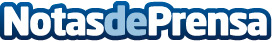 Abrir una tienda de deportes en EspañaComenzar la aventura de comenzar abrir un negocio propio puede ser una tarea difícil y en ocasiones desmotivante, pero gracias a Grupos de Compras Deportivas como Goalkers, abrir una tienda de deporte en territorio español es cada vez más fácilDatos de contacto:Alvaro Gordo640502716Nota de prensa publicada en: https://www.notasdeprensa.es/abrir-una-tienda-de-deportes-en-espana Categorias: Franquicias Moda Emprendedores Consumo http://www.notasdeprensa.es